               SZKOŁA POLICJI W SŁUPSKU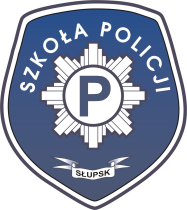 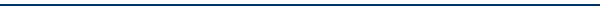 76-200 Słupsk, ul. Kilińskiego 42;   tel. (0 59) 84 17 201, 74 37 201;  fax  (0 59) 84 17 372, 74 37 372;  e-mail: spslupsk@slupsk.szkolapolicji.gov.pl                                                                                              Egz. nr ….PROTOKÓŁustaleń uszczegóławiających współpracę z firmą Pralnia …………………………………………………….Wykonawcą usługi pralniczej	W dniu ……………... roku strony ustaliły, że pranie odbierane będzie ze Szkoły Policji w Słupsku w każdy   wtorek tygodnia bez potrzeby uprzedniego zgłoszenia faksem lub e – mailem o czym mowa w § 3 pkt. 7 i 8 umowy nr ……….. roku w sprawie świadczenia usług prania wodnego i czyszczenia na sucho.	W przypadku, kiedy Szkoła będzie zainteresowana wykonaniem usługi poza ustalonym dniem, lub w ilości przekraczającej 1  raz w tygodniu  (o czym mowa w § 3 pkt. 5 i 10 cyt. wyżej umowy) będzie obowiązywać zawiadomienie e – mailem lub faksem oraz potwierdzenie Wykonawcy, że przyjął zamówienie do realizacji. 	Strony ustaliły, że  asortyment po upraniu będzie pakowany w niżej wymienionych ilościach:bluza kimono – 5 sztukspodnie kimono – 10 sztukposzwa na koc – 10 sztukposzewka na poduszkę – 50 sztukprześcieradło – 20 sztukspodnie białe – 5 sztukfartuchy białe – 5 sztukkoszulki białe – 10 sztukWykonawca                                                                                   ZamawiającyWykonano w 2 egz.Egz. nr 1 -  WykonawcaEgz. nr 2 -  Zamawiający